TO:	All EmployeesFROM:	Human Resources DepartmentDATE:	June 22, 2021	SUBJECT:	 ANNOUNCEMENT POSITIONPosition:	Detention DeputyDepartment:	Sheriff, Jail	 Starting Pay: 	$21.51 DOE			Closing Date:	Until Filled	 Position Summary:Maintains security of the County Jail facilities and the inmates. Ensures adequate security to protect the public from inmates.  Uses physical restraint and force as needed.Other Information:   Incumbent performs work that involves a wide variety of work situations that involve a moderate degree of complexity. Incumbent typically works under specific and definite directions and well-known procedures. Work requires the exercise of initiative, independent judgment and discretion insofar as incumbent applies standards and procedures to variable situations. Incumbent regularly interacts with supervisor while receiving regular supervision.  Communicates with others both inside and outside the organization, primarily with other law enforcement employees, courts, and other agencies.Impact is usually limited to the department level and those who are incarcerated within County facilities. Errors may create situations of understaffing, wrongful placement of inmates in detention areas, potential for inmate suicide, and other potential for physical harm of oneself, others, and the initiation of legal action taken against the County. Work is typically performed indoors, but may involve intermittent exposure to weather and dangerous conditions while engaged and in contact with prisoners. Travel is regular, not typically extending beyond the County.Specifications:  Sufficient combination of knowledge, skills and abilities so as to competently perform the essential functions of the job. High school diploma or equivalent.Must be at least 21 years old.Must maintain mandatory training as required by the state.Must be able to pass a physical fitness test, background check and polygraph.Requires weapons certifications which must be obtained within the first year of employment.  To Apply:   Please visit our website at https://www.bonnercountyid.gov/departments/HR/current-openings.  Click on APPLY HERE, this will take you to our Munis Self Service system.  Follow the instructions to register and apply on line for the position.Veteran’s Status:  Bonner County will grant a preference to employment of veterans of the U.S. Armed Services in accordance with provisions of Idaho Code § 65-503 or its successor.  In the event of equal Qualifications for an available position, a veteran or family member who qualifies for preference pursuant to Idaho Code § 65-503 or its successor will be employed.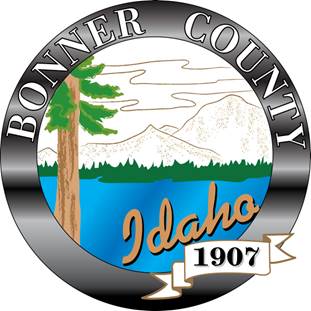 BONNER COUNTYHUMAN RESOURCES1500 Highway 2, Suite 337, Sandpoint, Idaho   83864Telephone:  Fax:  